附件2安溪县××乡（镇）处理政府信息公开申请流程图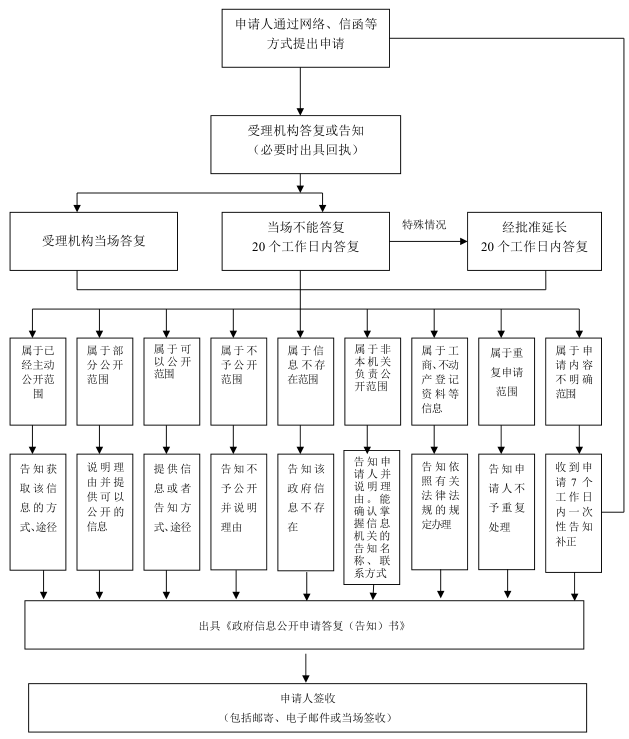 